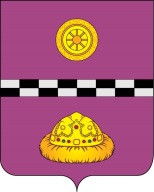 ПОСТАНОВЛЕНИЕот  18   мая  2017 г.					                                           № 177Руководствуясь Федеральным законом от 27.07.2010 № 210-ФЗ «Об организации предоставления государственных и муниципальных услуг», распоряжением администрации муниципального района «Княжпогостский» от 23.06.2010 № 138-р «Об утверждении Положения о порядке разработки административных регламентов исполнения муниципальных функций и оказания муниципальных услуг структурными подразделениями администрации муниципального района «Княжпогостский»  ПОСТАНОВЛЯЮ:1. Внести в приложение к постановлению администрации муниципального района «Княжпогостский» от 1 февраля 2017 г. № 39 «Об утверждении административного регламента предоставления муниципальной услуги «Предварительное согласование предоставления земельных участков, находящихся в собственности муниципального образования, и земельных участков, государственная собственность на которые не разграничена, на которых расположены здания, сооружения» следующие изменения:        1.1.  подпункт 6 пункта 2.6 изложить в следующей редакции:«Федеральным законом от 13.07.2015 № 218-ФЗ «О государственной регистрации недвижимости» (Собрание законодательства Российской Федерации от 20.07.2015, № 29 (часть I, ст. 4344));».         1.2. в подпункте 3 пункта 2.7, в подпунктах 24, 28 пункта 2.12  слова «О государственном кадастре недвижимости» заменить словами «О государственной регистрации недвижимости».        2. Контроль за исполнением настоящего постановления возложить на заместителя руководителя администрации А.Л. Немчинова.Руководитель администрации                                                                                В.И. ИвочкинО внесении изменений в постановление администрации муниципального района «Княжпогостский» от 1 февраля 2017 г. № 39 «Об   утверждении     административного      регламента   предоставления муниципальной услуги «Предварительное    согласование       предоставления земельных участков,  находящихся  в   собственности муниципального  образования,   и  земельных участков, государственная       собственность   на   которые не разграничена, на которых расположены здания, сооружения»